Publicado en  el 19/05/2015 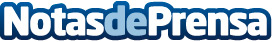 Conectividad: la herramienta para fomentar la competitividad en el sector del automóvilDatos de contacto:Nota de prensa publicada en: https://www.notasdeprensa.es/conectividad-la-herramienta-para-fomentar-la_1 Categorias: Automovilismo Industria Automotriz http://www.notasdeprensa.es